	MĚSTO ŽATEC	USNESENÍ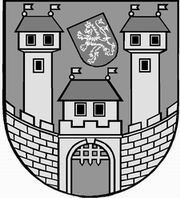 	z 	3	. jednání Rady města Žatce 	konané dne	5.2.2013Usnesení č. 	68  /13	-	92  /13	  68/13	Schválení programu	  69/13	Kontrola usnesení	  70/13	Informace o investičních akcích	  71/13	Informace ředitele PO Chrám Chmele a Piva CZ, příspěvková organizace	  72/13	Nájemné v roce 2013	  73/13	Výpůjčka a záměr pronajmout pozemky v k.ú. Žatec	  74/13	Záměr města prodat pozemek v k.ú. Žatec	  75/13	Výjimka z tržního řádu	  76/13	Smlouva o budoucí smlouvě o zřízení věcného břemene	  77/13	Výběrové řízení – 1. fáze Management Planu pro zápis na seznam 	kulturního dědictví UNESCO	  78/13	Pronájem pozemků města na umístění reklamního zařízení	  79/13	Vlajka pro Tibet	  80/13	Odpisový plán na rok 2013 – PO Chrám Chmele a Piva CZ, příspěvková 	organizace	  81/13	Aktualizace povodňové komise města Žatce	  82/13	Rozpočtová změna	  83/13	Finanční příspěvek – Pamětní kámen	  84/13	Zápis z komise pro kulturu a cestovní ruch	  85/13	Zápis komise prevence kriminality	  86/13	Program prevence kriminality Města Žatec pro rok 2013	  87/13	Žádost o poskytnutí finančních prostředků ze státního rozpočtu v 	programu „Prevence kriminality v Ústeckém kraji 2013“	  88/13	Projekt Realizace energetických úspor dodatečným zateplením objektu 	budovy s pečovatelskou službou	  89/13	Projekt Realizace energetických úspor dodatečným zateplením pavilonů 	následné péče a dětského oddělení	  90/13	Mateřská škola Žatec, Fügnerova 2051, okres Louny – souhlas s čerpáním IF		  91/13	Kompenzace pohledávky	  92/13	Kupní smlouva	  68/13	Schválení programuRada města Žatce projednala a schvaluje program jednání rady města.									 T:  5.2.2013	O:	p.	HAMOUSOVÁ	  69/13	Kontrola usneseníRada města Žatce projednala a bere na vědomí kontrolu usnesení z minulých jednání rady města.									 T:  5.2.2013	O:	p.	VAJDA	  70/13	Informace o investičních akcíchRada města Žatce bere na vědomí informaci o investičních akcích.									 T:  5.2.2013	O:	p.	MOHAUPT	  71/13	Informace ředitele PO Chrám Chmele a Piva CZ, příspěvková 	organizaceRada města Žatce projednala a bere na vědomí informaci ředitele PO Chrám Chmele a Piva CZ, příspěvková organizace o přehledu hlavních akcí a plánované propagaci na rok 2013.									 T:  5.2.2013	O:	p.	ŠPIČKA	  72/13	Nájemné v roce 2013Rada města Žatce projednala a schvaluje nevyužít práva pronajímatele Města Žatec zvýšit v roce 2013 nájemné z pozemků, nebytových prostor, nemovitostí a náhrad za honitby o roční inflaci roku 2012 ve výši 3,3 %.	T:	5.2.2013	O:	p.	MOHAUPT	  73/13	Výpůjčka a záměr pronajmout pozemky v k.ú. ŽatecRada města Žatce projednala a schvaluje uzavřít smlouvu o výpůjčce pozemků v areálu  bývalé mazutové kotelny v Podměstí a to: ostatní plochu p.p.č. 6824/13 o výměře 2531 m2, zastavěnou plochu st.p.č. 2392 o výměře 972 m2, zastavěnou plochu st.p.č. 2393 o výměře 110 m2 a zastavěnou plochu st.p.č. 5202 o výměře 212 m2 v Žatci s vlastníky staveb společností VAMIRO s.r.o. Most a fyzickou osobou, Žatec na dobu určitou do 28.02.2013 a dále ukládá odboru rozvoje a majetku města po dobu 15 dnů zveřejnit záměr města pronajmout pozemky v areálu bývalé mazutové kotelny v Podměstí a to: ostatní plochu p.p.č. 6824/13 o výměře 2531 m2, zastavěnou plochu st.p.č. 2392 o výměře 972 m2, zastavěnou plochu st.p.č. 2393 o výměře 110 m2 a zastavěnou plochu st.p.č. 5202 o výměře 212 m2  v Žatci, stavby zapsány na LV č. 11141 a LV č. 11156 pro obec a k.ú. Žatec  na dobu určitou do 31.05.2013 za nájemné 38.952,- Kč měsíčně.	T:	11.2.2013	O:	p.	MOHAUPT	  74/13	Záměr města prodat pozemek v k.ú. ŽatecRada města Žatce projednala a ukládá odboru rozvoje a majetku města zveřejnit po dobu 30 dnů záměr města prodat pozemek ostatní plochu p.p.č. 3842/35 o výměře 4 m2 v k.ú. Žatec za kupní cenu 500,- Kč/m2.									 T:  6.2.2013	O:	p.	MOHAUPT	  75/13	Výjimka z tržního řáduRada města Žatce projednala a schvaluje výjimku z Tržního řádu k umístěním zboží na veřejném prostranství na st.p.č. 157/1  před prodejnou květin v podloubí domu č.p. 157 na nám. Svobody v Žatci fyzické osobě v termínu od 06.02.2013 do 30.12.2013.	T:	8.2.2013	O:	p.	MOHAUPT	  76/13	Smlouva o budoucí smlouvě o zřízení věcného břemeneRada města Žatce schvaluje Smlouvu o uzavření budoucí smlouvy o zřízení věcného břemene pro společnost GRAPE SC a.s. na stavbu „Optický kabel v ul. J. Vrchlického – Jižní, Žatec“ na pozemcích města p.p.č. 4642/14, p.p.č. 4642/15, p.p.č. 4646/2, p.p.č. 4646/3, p.p.č. 5580/5, p.p.č. 4646/6, p.p.č. 4646/21 v k.ú. Žatec za účelem zřízení, provozu, údržby a oprav podzemního vedení veřejné komunikační sítě, vyplývající ze zákona č. 127/2005 Sb., o elektronických komunikacích, ve znění pozdějších předpisů.	T:	19.2.2013	O:	p.	MOHAUPT	  77/13	Výběrové řízení – 1. fáze Management Planu pro zápis na seznam 	kulturního dědictví UNESCORada města Žatce schvaluje vypsání výběrového řízení na veřejnou zakázku malého rozsahu na zhotovitele projektu 1. fáze Management Planu pro zápis na seznam kulturního dědictví UNESCO „Památky pěstování a zpracování chmele a výroby piva v Žatci“.Rada města Žatce současně schvaluje text výzvy a návrh smlouvy o dílo.	T:	22.2.2013	O:	p.	MOHAUPT	  78/13	Pronájem pozemků města na umístění reklamního zařízeníRada města Žatce schvaluje uzavřít s nájemcem dodatek č. 4 ke smlouvě o nájmu pozemků na umístění reklamních poutačů ze dne 01.01.1994 – provozování pouze jednoho reklamního poutače a ukládá odboru rozvoje a majetku města uzavřít s nájemcem dodatek č. 4 k uvedené smlouvě.Dále Rada města Žatce schvaluje výši nájemného 5.000,- Kč bez DPH za jeden kalendářní rok na jeden reklamní poutač.Současně Rada města Žatce neschvaluje odpuštění poměrné částky nájemného za odstraněné dva reklamní poutače za měsíc prosinec 2012 a leden 2013.	T:	7.2.2013	O:	p.	MOHAUPT	  79/13	Vlajka pro TibetRada města Žatce projednala žádost Občanského sdružení LUNGTA a vyvěšením tibetské vlajky dne 10.03.2013 schvaluje podporu kampaně „Vlajka pro Tibet“.									 T:  9.3.2013	O:	p.	ŠMERÁKOVÁ	  80/13	Odpisový plán na rok 2013 – PO Chrám Chmele a Piva CZ, příspěvková 	organizaceRada města Žatce v souladu s ust. § 31, odst. 1, písm. a) zákona č. 250/2000 Sb., o rozpočtových pravidlech územních rozpočtů, v platném znění, projednala a schvaluje dle návrhu odpisový plán příspěvkové organizace Chrám Chmele a Piva CZ, příspěvková organizace na rok 2013 a to v celkové výši 5.677.970,- Kč.	T:	20.2.2013	O:	p.	ŠMERÁKOVÁ	  81/13	Aktualizace povodňové komise města ŽatceRada města Žatce projednala a schvaluje ve smyslu ustanovení § 78 odst. 1. zákona č. 254/2001 Sb., ve znění pozdějších předpisů (vodní zákon), změnu ve složení povodňové komise dle předloženého návrhu.Rada města Žatce ukládá stavebnímu a vyvlastňovacímu úřadu, životnímu prostředí informovat povodňový orgán obce s rozšířenou působností o schválené změně.	T:	6.2.2013	O:	p.	TRÁVNÍČEK	  82/13	Rozpočtová změnaRada města Žatce projednala a doporučuje Zastupitelstvu města Žatce schválit rozpočtovou změnu ve výši 19.598.000,- Kč, a to zapojení neúčelových dotací ze státního rozpočtu v rámci souhrnného dotačního vztahu.Příjmy: 4112                      + 19.598.000,- Kč (dotace ze SR)        719-6171-2329            - 20.000.000,- Kč (nahodilé příjmy)Výdaje: 741-6171-5901           -    402.000,- Kč (rezervní fond).	T:	21.3.2013	O:	p.	SEDLÁKOVÁ	  83/13	Finanční příspěvek – Pamětní kámenRada města Žatce neschvaluje poskytnutí finančního příspěvku společnosti Společnost Ludvíka Svobody o.s., sídlo Zavadilova 188/22, Praha 6 - Dejvice, IČ 266 74 211 na úhradu části nákladů spojených s odhalením pamětního kamene u rodného domu Ludvíka Svobody v Hroznatíně.	T:	15.2.2013	O:	p.	SEDLÁKOVÁ	  84/13	Zápis z komise pro kulturu a cestovní ruchRada města Žatce projednala a bere na vědomí zápis z komise pro kulturu a cestovní ruch ze dne 22.01.2013.									 T:  5.2.2013	O:	p.	NOVOTNÝ	  85/13	Zápis komise prevence kriminalityRada města Žatce bere na vědomí zápis z jednání komise prevence kriminality ze dne 14.01.2013.									 T:  5.2.2013	O:	p.	NOVOTNÝ	  86/13	Program prevence kriminality Města Žatec pro rok 2013Rada města Žatce schvaluje Program prevence kriminality města Žatce na rok 2013.									 T:  5.2.2013	O:	p.	KUBISKA	  87/13	Žádost o poskytnutí finančních prostředků ze státního rozpočtu v 	programu „Prevence kriminality v Ústeckém kraji 2013“Rada Města Žatce schvaluje podání žádosti města Žatce o poskytnutí finančních prostředků ze státního rozpočtu v programu „Prevence kriminality v Ústeckém kraji 2013“ na projekty:„Rozšíření městského kamerového dohlížecího systému o mobilní kamerový bod“Celkové náklady na realizaci projektu činí 70.000,- KčPožadovaná dotace činí 62.000,- KčSpoluúčast města Žatec činí 8.000,- KčSpoluúčast města Žatec v procentech: 11,43 %„Pohovorová místnost“Celkové náklady na realizaci projektu činí 70.000,- KčPožadovaná dotace činí 61.500,- KčSpoluúčast města Žatec činí 8.500,- KčSpoluúčast města Žatec v procentech: 12,24 %„Víkendové pobyty a prodloužený pobyt“	Celkové náklady na realizaci projektu činí 320.600,- KčPožadovaná dotace činí 275.900,- KčSpoluúčast města Žatec činí 44.700,- KčSpoluúčast města Žatec v procentech: 13,94 %„Bezpečí domova II.“Celkové náklady na realizaci projektu činí 57.000,- KčPožadovaná dotace činí 51.000,- KčSpoluúčast města Žatec činí 6.000,- KčSpoluúčast města Žatec v procentech: 10,53 %.									 T:  5.2.2013	O:	p.	KUBISKA	  88/13	Projekt Realizace energetických úspor dodatečným zateplením objektu 	budovy s pečovatelskou službouRada města Žatce schvaluje zpracovatele zadávací dokumentace vč. zpracování výběrového řízení na zhotovitele (dodavatele) stavebních prací k projektu „Realizace energetických úspor dodatečným zateplením objektu budovy s pečovatelskou službou, ulice Písečná č. p. 2820, ŽATEC“ na základě nejvýhodnější nabídky společnost McGreen, a.s. a ukládá starostce města mandátní smlouvu podepsat.Současně schvaluje rozpočtovou změnu na převod finančních prostředků z rezervního fondu na financování zpracování zadávací dokumentace včetně zpracování výběrového řízení na zhotovitele (dodavatele) stavebních prací k projektu „Realizace energetických úspor dodatečným zateplení objektu budovy s pečovatelskou službou, ulice Písečná č. p. 2820, ŽATEC“.Rada města Žatce schvaluje zajištění dotačního managementu projektu dodavatelsky společností McGreen, a.s. dle předložené nabídky.		Výdaje: kap. 741-6171-5901                  - 158.000,- Kč (rezervní fond)Výdaje: kap. 739-3612-6121 org. 806        + 158.000,- Kč (investice DPS).	T:	6.2.2013	O:	p.	FRÝDOVÁ	  89/13	Projekt Realizace energetických úspor dodatečným zateplením pavilonů 	následné péče a dětského odděleníRada města Žatce schvaluje zpracovatele zadávací dokumentace vč. zpracování výběrového řízení na zhotovitele (dodavatele) stavebních prací k projektu „Realizace energetických úspor dodatečným zateplením pavilonů následné péče a dětského oddělení, ulice Husova č. p. 1181, ŽATEC“ na základě nejvýhodnější nabídky společnost McGreen a.s. a ukládá starostce města mandátní smlouvu podepsat.Současně schvaluje rozpočtovou změnu na převod finančních prostředků z rezervního fondu na financování zpracování zadávací dokumentace včetně zpracování výběrového řízení na zhotovitele (dodavatele) stavebních prací k projektu „Realizace energetických úspor dodatečným zateplení pavilonů následné péče a dětské oddělení, ulice Husova č. p. 1181, ŽATEC“. Rada města Žatce schvaluje zajištění dotačního managementu projektu dodavatelsky společností McGreen a.s. dle předložené nabídky.Výdaje: kap. 741-6171-5901                 - 158.000,- Kč (rezervní fond)Výdaje: kap. 715-3522-6121 org.782        + 158.000,- Kč (investice nemocnice).	T:	6.2.2013	O:	p.	FRÝDOVÁ	  90/13	Mateřská škola Žatec, Fügnerova 2051, okres Louny – souhlas s 	čerpáním IFRada města Žatce projednala žádost ředitelky Mateřské školy Žatec, Fügnerova 2051, okres Louny a souhlasí s čerpáním investičního fondu organizace do výše 150.000,- Kč, a to na financování opravy po vytopení mateřské školy.	T:	8.2.2013	O:	p.	SEDLÁKOVÁ	  91/13	Kompenzace pohledávkyRada města Žatce projednala a schvaluje návrh na kompenzaci pohledávky za společností Chrám Chmele a Piva a.s. v celkové výši 409.500,- Kč.								 	 T:  10.2.2013	O:	p.	SEDLÁKOVÁ	  92/13	Kupní smlouvaRada města Žatce projednala a schvaluje kupní smlouvu s firmou Bexon s.r.o. o prodeji pohonných hmot pro Městskou policii Žatec.									 T:  5.2.2013	O:	p.	KUBISKA	 Místostarosta	Členka Rady města Žatce 	 Ing. Jan Novotný, DiS. v.r.	Ing. Alena Hlávková v.r.Za správnost vyhotovení: Pavlína KloučkováUpravená verze dokumentu z důvodu dodržení přiměřenosti rozsahu zveřejňovaných osobních údajů podle zákona č. 101/2000 Sb., o ochraně osobních údajů v platném znění.hlasůHamousováNovotnýHladkýHlávkováHolodňákKoptaŠtrosspro6//omluven////proti-zdržel se-hlasůHamousováNovotnýHladkýHlávkováHolodňákKoptaŠtrosspro6//omluven////proti-zdržel se-hlasůHamousováNovotnýHladkýHlávkováHolodňákKoptaŠtrosspro7///////proti-zdržel se-hlasůHamousováNovotnýHladkýHlávkováHolodňákKoptaŠtrosspro7///////proti-zdržel se-hlasůHamousováNovotnýHladkýHlávkováHolodňákKoptaŠtrosspro7///////proti-zdržel se-hlasůHamousováNovotnýHladkýHlávkováHolodňákKoptaŠtrosspro7///////proti-zdržel se-hlasůHamousováNovotnýHladkýHlávkováHolodňákKoptaŠtrosspro7///////proti-zdržel se-hlasůHamousováNovotnýHladkýHlávkováHolodňákKoptaŠtrosspro7///////proti-zdržel se-hlasůHamousováNovotnýHladkýHlávkováHolodňákKoptaŠtrosspro7///////proti-zdržel se-hlasůHamousováNovotnýHladkýHlávkováHolodňákKoptaŠtrosspro7///////proti-zdržel se-hlasůHamousováNovotnýHladkýHlávkováHolodňákKoptaŠtrosspro7///////proti-zdržel se-hlasůHamousováNovotnýHladkýHlávkováHolodňákKoptaŠtrosspro7///////proti-zdržel se-hlasůHamousováNovotnýHladkýHlávkováHolodňákKoptaŠtrosspro7///////proti-zdržel se-hlasůHamousováNovotnýHladkýHlávkováHolodňákKoptaŠtrosspro7///////proti-zdržel se-hlasůHamousováNovotnýHladkýHlávkováHolodňákKoptaŠtrosspro7///////proti-zdržel se-hlasůHamousováNovotnýHladkýHlávkováHolodňákKoptaŠtrosspro7///////proti-zdržel se-hlasůHamousováNovotnýHladkýHlávkováHolodňákKoptaŠtrosspro7///////proti-zdržel se-hlasůHamousováNovotnýHladkýHlávkováHolodňákKoptaŠtrosspro7///////proti-zdržel se-hlasůHamousováNovotnýHladkýHlávkováHolodňákKoptaŠtrosspro7///////proti-zdržel se-hlasůHamousováNovotnýHladkýHlávkováHolodňákKoptaŠtrosspro7///////proti-zdržel se-hlasůHamousováNovotnýHladkýHlávkováHolodňákKoptaŠtrosspro7///////proti-zdržel se-hlasůHamousováNovotnýHladkýHlávkováHolodňákKoptaŠtrosspro7///////proti-zdržel se-hlasůHamousováNovotnýHladkýHlávkováHolodňákKoptaŠtrosspro7///////proti-zdržel se-hlasůHamousováNovotnýHladkýHlávkováHolodňákKoptaŠtrosspro7///////proti-zdržel se-hlasůHamousováNovotnýHladkýHlávkováHolodňákKoptaŠtrosspro7///////proti-zdržel se-